Figuras y tablasTabla 1. Variables utilizadas e intervalos desagregados en sismos superficiales y de subducción.Fuente: Presentación propia de los autores.Tabla 2. Variables de entrada y salida de los modelos.Fuente: Presentación propia de los autores.Tabla 3. Resultados del Modelo I  para sismos superficiales y subducción.  Entrada (intensidad y magnitud), salida (distancia e intensidad epicentral).Fuente: Presentación propia de los autores.Tabla 4. Resultados del Modelo II  para sismos superficiales y subducción.  Entrada (magnitud y radio), salida (intensidad).Fuente: Presentación propia de los autores.Tabla 5. Resultados del Modelo III  para sismos superficial y subducción.  Entrada (magnitud), salida (intensidad epicentral).Fuente: Presentación propia de los autores.Tabla 6. Resultados de comparación Modelos I Fuente: Propia de los autores.Figura 1: Modelo I. Entrada (magnitud e intensidad). Salidas (distancia e intensidad epicentral) para sismos superficiales.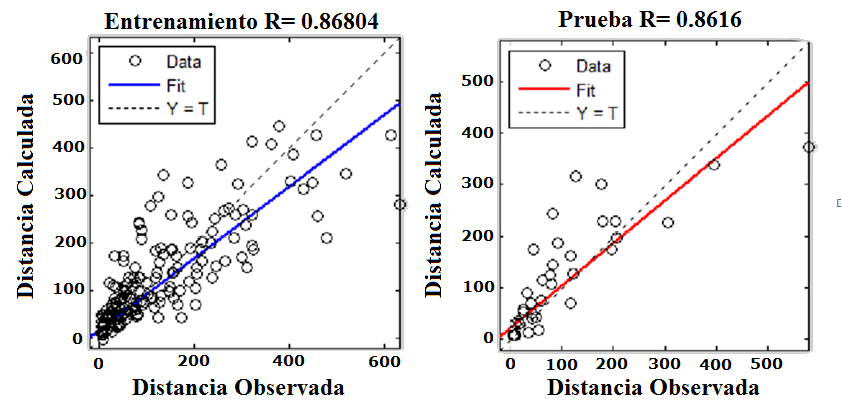 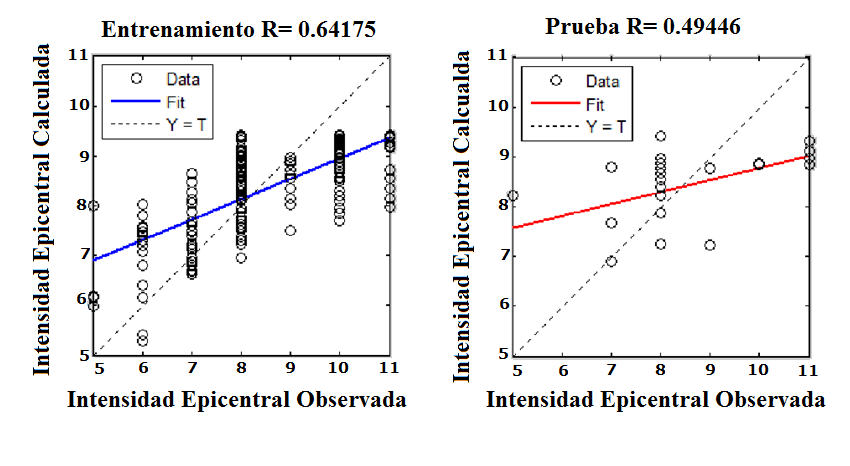 Fuente: Presentación propia de los autores.Figura 2: Modelo I. Entrada (magnitud e intensidad). Salidas (distancia e intensidad epicentral) para sismos subducción. 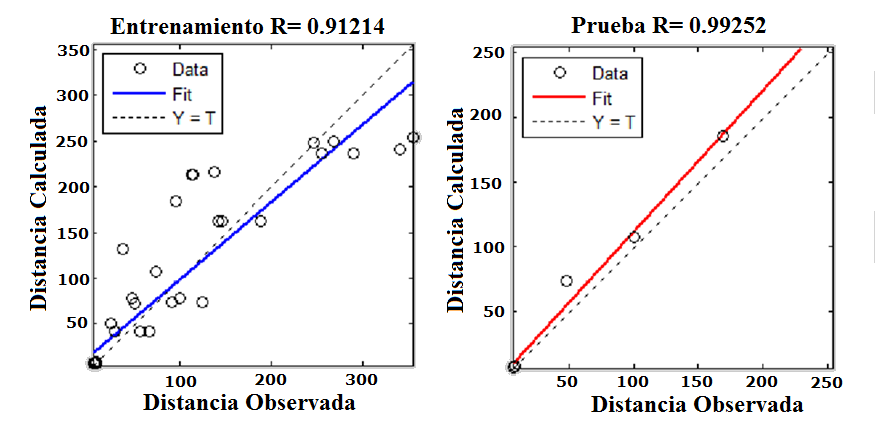 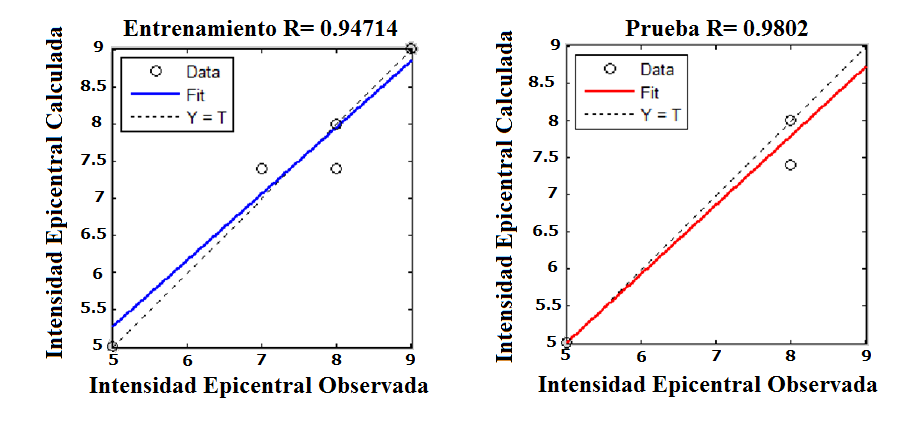 Fuente: Presentación propia de los autores.Figura 3. Comparación de la atenuación de la intensidad con la ecuación de atenuación y con el modelo de RNA. a. Diferencia de intensidad ), RNA para modelo I y ecuación 5 para sismos superficiales. b. Diferencia de intensidad ), RNA para modelo I y ecuación 6 para sismos de subducción. c. Intensidad, RNA para modelo II y ecuación 7. d. Intensidad, RNA para modelo II y ecuación 8. Fuente: Presentación propia de los autoresFigura 4. Diagrama de caja de los datos observados, de las ecuaciones de regresión y de las RNA´s.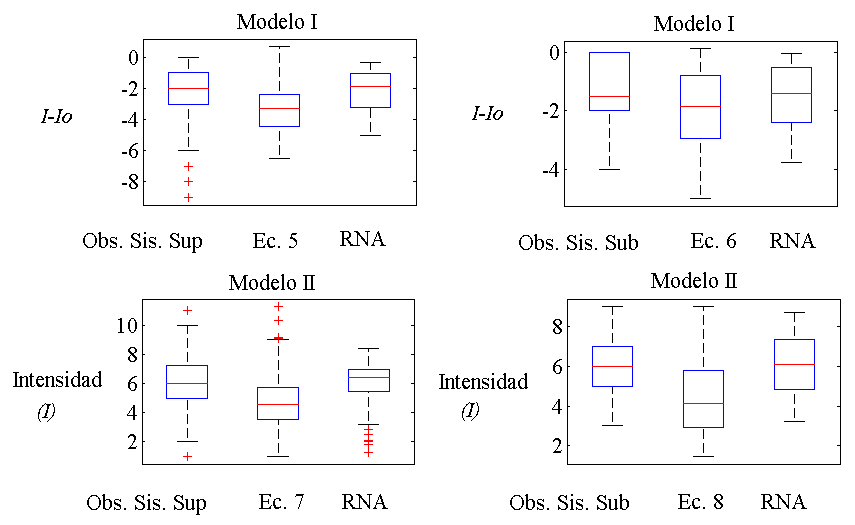 Fuente: Presentación propia de los autores.VariablesRangoEventoEventoVariablesRangoSuperficialSubducciónMagnitud (M)Max7,86,9Magnitud (M)Min4,25,4Intensidad (I)Max119Intensidad (I)Min13Distancia (R), KmMax631,3354,8Distancia (R), KmMin3,224,3Intensidad epicentral (Io)Max119Intensidad epicentral (Io)Min55Diferencia entre intensidades (I-Io)Max00Diferencia entre intensidades (I-Io)Min-9-4ModelosVariables EntradaVariables EntradaVariables de SalidaVariables de SalidaIMagnitud (M)Intensidad (I)Distancia (R)Intensidad epicentral (Io)IIMagnitud (M)Distancia (R)Intensidad (I)Intensidad (I)IIIMagnitud (M)Magnitud (M)Intensidad epicentral (Io)Intensidad epicentral (Io)Modelo IModelo IModelo IModelo IModelo ICapas Ocultas (2)Algoritmo de entrenamiento Levenberg-Marquardt Algoritmo de entrenamiento Levenberg-Marquardt Algoritmo de entrenamiento Levenberg-Marquardt Algoritmo de entrenamiento Levenberg-Marquardt Tipo de EventosR : EntrenamientoR: PruebaR: EntrenamientoR: PruebaSuperficial0,868040,86160,640150,49446Subducción0,912140,992520,947140,9802Modelo IIModelo IIModelo IICapas Ocultas (2)Algoritmo de entrenamiento  Levenberg-MarquardtAlgoritmo de entrenamiento  Levenberg-MarquardtTipo de EventosR : EntrenamientoR: PruebaSuperficial0,772040,75821Subducción0,897140,9643Modelo IIIModelo IIIModelo IIICapas Ocultas  Superficial (4), Subducción (2)Algoritmo de entrenamientoLevenberg-Marquardt Algoritmo de entrenamientoLevenberg-Marquardt Tipo de EventosR : EntrenamientoR: PruebaSuperficial0,667750,77047Subducción0,964920,97321SuperficialSuperficialSuperficialSuperficialEstadísticoObservado I-IoEcuación 5RNA Modelo IDesviación estándar1,911,521,32RECM19,1614,53SubducciónSubducciónSubducciónSubducciónEstadísticoObservado I-IoEcuación 6RNA Modelo IDesviación estándar1,251,441,15RECM2,961,89SuperficialSuperficialSuperficialSuperficialEstadísticoObservado IEcuación 7RNA Modelo IIDesviación estándar1,921,761,37RECM20,2313,4SuperficialSuperficialSuperficialSuperficialEstadísticoObservado IEcuación 8RNA Modelo IIDesviación estándar1,521,851,45RECM7,31,98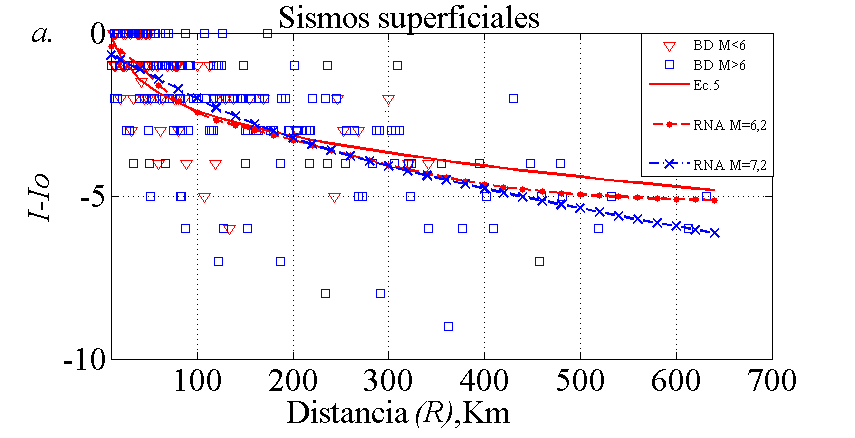 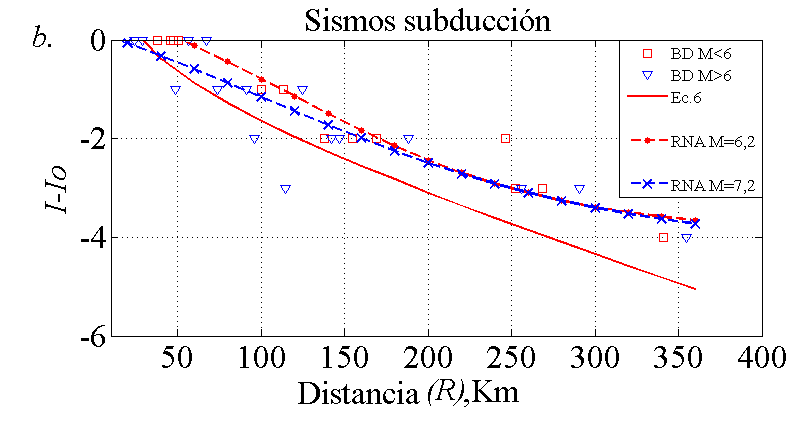 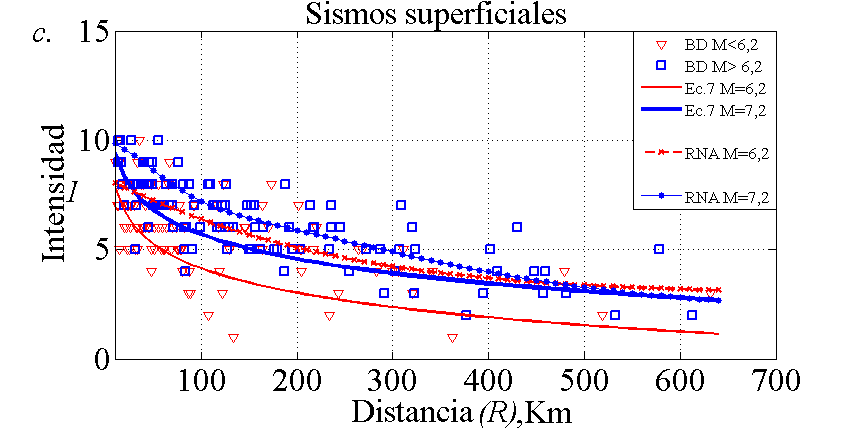 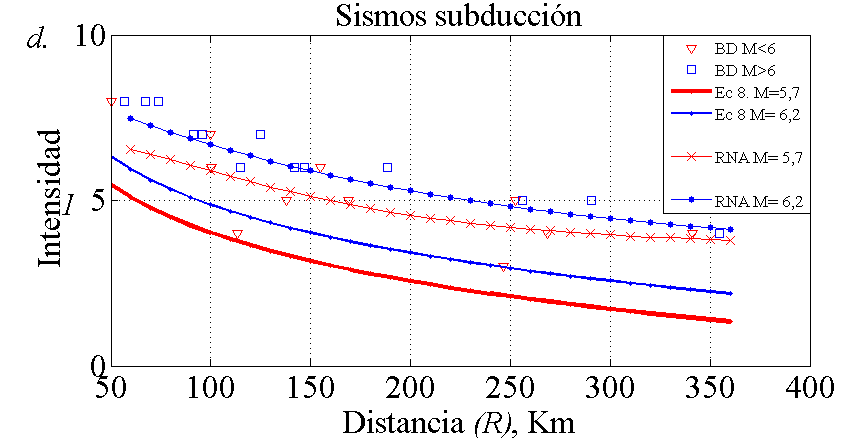 